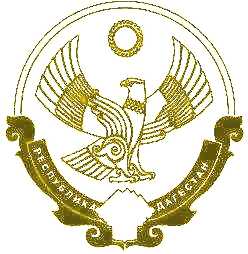                                              РЕСПУБЛИКА ДАГЕСТАН                                                  Хасавюртовский район           Муниципальное бюджетное общеобразовательное учреждение                           «Октябрьская средняя общеобразовательная школа»368033, с .Октябрьское ул. Центральная №1	тел. 89285256143 oktyabrskayasosh@bk.ru                        				                                                                                                                                                  ПРИКАЗ  № 25  По МБОУ Октябрьская СОШ от «12» апреля 2021 г.   Об организации и проведении  итогового сочинения (изложения)в 2020-2021 учебном годуВ связи с угрозой  распространения новой коронавирусной инфекции (COVID-19),в соответствии с Федеральным законом «Об образовании в Российской Федерации» от 29.12.2012 № 273-ФЗ, в соответствии с приказом Минпросвещения РФ и Федеральной службы по надзору в сфере образования и науки от 24.11.2020г.№ 665/1156 «Об особенностях проведения ГИА по ОП СОО в 2020/2021уч.г.в части проведения итогового сочинения (изложения)»,от 05.03.2021г.№ 88/245 «О внесении изменений в пункт  1 приказа Министерства просвещения Российской Федерации и Федеральной службы по надзору в сфере образования и науки от 24.11.2020г.№ 665/1156 «Об особенностях проведения ГИА по ОП СОО в 2020/2021уч.г.в части проведения итогового сочинения (изложения)», приказа Минобрнауки РД от 08.04.2021г. № 05-02-169/21 «О внесении изменений в пункт 1,2 Приказа Минобрнауки РД от 28.10.2020г. № 2205-05/20 «О сроках и местах регистрации для участия в ИС(изложении) , сроках проведения ИС(изложения) ,местах информирования о результатах ИС(изложения) в РД в 2020-2021уч.г.»,приказываю :1.провести 15 апреля 2021г.в МБОУ Октябрьская СОШ итоговое сочинение (изложение)2.основываться на приказ МБОУ Октябрьская СОШ от  «11» ноября 2020 г.   № 633.Контроль за исполнением приказа оставляю за собой .Директор школы: 					Нурулаев М.Ю.